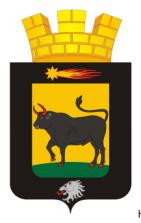 РАСПОРЯЖЕНИЕАДМИНИСТРАЦИИ НЫРОБСКОГО ГОРОДСКОГО ПОСЕЛЕНИЯС целью обеспечения соблюдения бюджетного законодательства Российской Федерации и иных нормативных правовых актов, регулирующих бюджетные правоотношения, руководствуясь Бюджетным Кодексом Российской Федерации, и Постановлением администрации Ныробского городского поселения от 15.11.2016 года №149 « Об утверждении Положения «О внутреннем муниципальном финансовом контроле в Ныробском городском поселении» ПРИКАЗЫВАЮ: Утвердить План проведения проверок соблюдения требований бюджетного законодательства Российской Федерации и иных нормативных правовых актов, регулирующих бюджетные правоотношения  в соответствии с Приложением 1.Разместить настоящее распоряжение на официальном сайте Ныробского городского поселения.Контроль за выполнением настоящего распоряжения оставляю за собой.Глава Ныробского городского поселения-Глава администрации Ныробского городского поселения                                                Е.А.ПахомоваПРИЛОЖЕНИЕ № 1к распоряжению администрации Ныробского городского поселенияот 10.11. . № 96 ПЛАНПроведения проверок соблюдения требований бюджетного законодательства Российской Федерации и иных нормативных правовых актов, регулирующих бюджетные правоотношения                     на 2018 год.Наименование контролирующего органа, осуществляющего проверку:Администрация Ныробского городского поселенияОснование проведения проверки:- Ст. 269.2 Бюджетного Российской Федерации;- Постановлением администрации Ныробского городского поселения от 15.11.2016 года №149 « Об утверждении Положения «О внутреннем муниципальном финансовом контроле в Ныробском городском поселении»;- Распоряжение о проведении проверки.Цель проверки:Обеспечение соблюдения бюджетного законодательства Российской Федерации и иных нормативных правовых актов, регулирующих бюджетные правоотношения.Метод осуществления муниципального финансового контроляРевизия финансово-хозяйственной деятельности (комплексная проверка деятельности объекта контроля, которая выражается в проведении контрольных действий по документальному и фактическому изучению законности всей совокупности совершенных финансовых и хозяйственных операций, достоверности и правильности их отражения в бюджетной (бухгалтерской) отчетности)Вид контрольного мероприятияВыездная проверкаМетод осуществления муниципального финансового контроляПроверка (совершение контрольных действий по документальному и фактическому изучению законности отдельных финансовых и хозяйственных операций, достоверности бюджетного (бухгалтерского учета и бюджетной (бухгалтерской) отчетности в отношении деятельности объекта контроля за определенный период)Вид контрольного мероприятияВыездная проверкаЗаместитель главы по экономике и финансам			Е.В.ВаскецоваОб утверждении плана проверок на 2018 год№ п/пНаименование объекта муниципального финансового контроляПериодНачало проведения контрольного мероприятия1Муниципальное бюджетное учреждение «Ныроб-благоустройство»Январь 2017-декабрь 2017 годАпрель 2018 года2Автономное учреждение «Ныробский культурно-досуговый центр»Октябрь 2017 года – сентябрь 2018 годаОктябрь 2018 года№ п/пНаименование объекта муниципального финансового контроляПредмет проверкиПериодНачало проведения контрольного мероприятия1Муниципальное бюджетное учреждение «Чердынский краеведческий музей имени А.С.ПушкинаПроверка эффективности расходования межбюджетных трансфертов2016 год, 2017 годМарт 2018 год2МБУ «Комитет физической культуры и спорта Чердынского муниципального района Пермского края»Проверка эффективности расходования межбюджетных трансфертов2016 год, 2017 годФевраль 2018 год